Is Sushi ‘Healthy’? What About Granola? Where Americans and Nutritionists DisagreeBy KEVIN QUEALY and MARGOT SANGER-KATZ JULY 5, 2016We surveyed Americans and a panel of nutrition experts about which foods they thought were good or bad for you.Here’s what we found.Foods considered healthier by the public than by expertsOf the 52 common foods that we asked experts and the public to rate, none had a wider gap than granola bars. More than 70 percent of ordinary Americans we surveyed described it as healthy, but less than a third of nutritional experts did. A similar gap existed for granola, which less than half of nutritionists we surveyed described as healthy.Several of the foods considered more healthful by everyday Americans than by experts, including frozen yogurt, a SlimFast shake andgranola bars, have something in common: They can contain a lot of added sugar. In May, the Food and Drug Administration announced a new template for nutrition labels, and one priority was to clearly distinguish between sugars that naturally occur in food and sugars that are added later to heighten flavors. (You’d be surprised how many foods contain added sugar.) It’s possible nutritionists know this, but the public still does not.Foods considered healthier by experts than by the publicOn the other end of the spectrum, several foods received a seal of approval from our expert panel but left nonexperts uncertain. Most surprising to us was the reaction to quinoa, a “superfood” grain so often praised as healthful that it has become the subject of satire. (At the moment, The New York Times cooking site offers 167 recipes for quinoa, roughly a third of which are explicitly tagged “healthy.”)In addition, tofu, sushi, hummus, wine and shrimp were all rated as significantly more healthful by nutritionists than by the public. Why?One reason may be that many of them are new foods in the mainstream American diet. Our colleague Neil Irwin measured mentions of trendy foods in Times coverage over the years, and found that quinoa had only recently picked up steam. Others may reflect mixed messages in press coverage of the healthfulness of foods. Shrimp was long maligned for its high rate of dietary cholesterol, though recent guidelines have changed. And public messages about the healthfulness of alcohol are conflicting: While moderate drinking appears to have some health benefits, more consumption can obviously have real health costs.We weren’t surprised to find areas in which both ordinary Americans and experts disagreed.We expect researchers to be better informed about current research, and everyday consumers to be more susceptible to the health claims of food marketers, even if the claims are somewhat dubious.But some of the foods in our survey split both the public and our panel of experts.Foods that both experts and the public have mixed feelings aboutFour of the foods listed above – steak, cheddar cheese, whole milkand pork chops – tend to have a lot of fat. And fat is a topic few experts can agree on. Years ago, the nutritional consensus was that fat, and particularly the saturated fat found in dairy and red meat, was bad for your heart. Newer studies are less clear, and many of the fights among nutritionists tend to be about the right amount of protein and fat in a healthy diet.The uncertainty about these foods, as expressed both by experts and ordinary Americans, reflects the haziness of the nutritional evidence about them. (If you’re a steak lover and you find this news discouraging, our colleague Aaron Carroll has written that red meat is probably fine in moderation.)It’s clear that many shoppers do want to eat healthful foods but are unsure what to choose. To gain some perspective on this, we asked Google which foods were most commonly part of a simple search: “Is [blank] healthy?” We used these results to generate some of our survey questions. The food people were likeliest to ask about was also one nutritionists generally approve of: sushi.There are some areas of nutritional consensus. Nearly everyone agreed that oranges, apples, oatmeal and chicken could safely be described as healthy, and also agreed that chocolate chip cookies,bacon, white bread and soda could not.Foods that both groups think are unhealthyFoods that both groups think are healthyWhere does this leave a well-meaning but occasionally confused shopper? Reassured, perhaps: Nutrition science is sometimes murky even to experts.Your overall diet probably matters a lot more than whether you follow rigid rules or eat just one “good” or “bad” food. Our colleague Aaron Carroll has published a list of common-sense rules for healthful eating, which represents a good start.We also asked our experts whether they considered their own diet healthful, and how they described it. Ninety-nine percent of nutritionists said their diet was very or somewhat healthy. The most popular special diet type was “Mediteranean”; 25 percent of our nutritionists picked it. But the most common answer, even for experts, was “no special rules or restrictions.”About this projectWe developed our list of foods in consultation with nutrition experts and Google search trends. Our public poll was conducted online by the Morning Consult and included 2,000 registered voters. You can read the full results here, with crosstabs here. Our survey of nutritionists was sent to the membership of the American Society for Nutrition, a professional group for nutritionists. Not every member completed the survey, but 672 nutritionists did. We view our expert survey not as a scientific measure of all nutritionists, but as a useful if imperfect measure of what foods professionals consider to be healthful.Percent describing a food as “healthy”NutritionistsPublicDifferenceGranola bar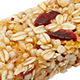 28%71%43Coconut oil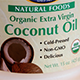 37%72%35Frozen yogurt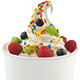 32%66%34Granola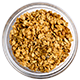 47%80%33SlimFast shake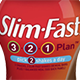 21%47%26Orange juice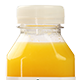 62%78%16American cheese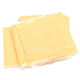 24%39%15Percent describing a food as “healthy”NutritionistsPublicDifferenceQuinoa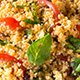 89%58%31Tofu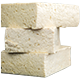 85%57%28Sushi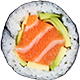 75%49%26Hummus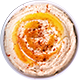 90%66%24Wine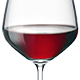 70%52%18Shrimp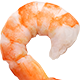 85%69%16Percent describing a food as “healthy”NutritionistsPublicDifferencePopcorn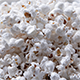 61%52%9Pork chops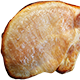 59%52%7Whole milk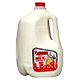 63%59%4Steak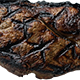 60%63%3Cheddar cheese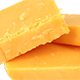 57%56%1Percent describing a food as “healthy”NutritionistsPublicDifferenceHamburgers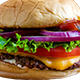 28%29%1Beef jerky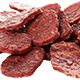 23%27%4Diet soda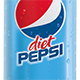 18%16%2White bread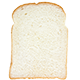 15%18%3Chocolate chip cookies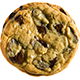 6%10%4Percent describing a food as “healthy”NutritionistsPublicDifferenceApples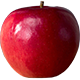 99%96%3Oranges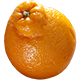 99%96%3Oatmeal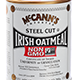 97%92%5Chicken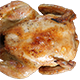 91%91%0Turkey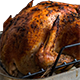 91%90%1Peanut butter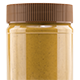 81%79%2Baked potatoes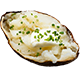 72%71%1